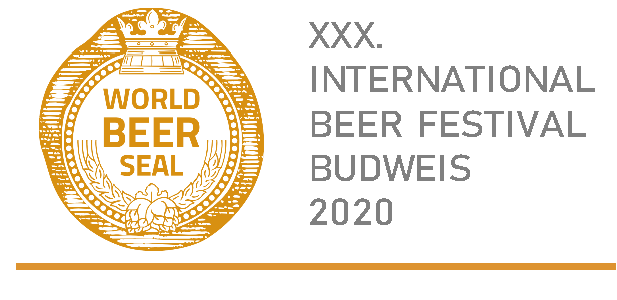 INSCRIÇÃO VINCULATIVANO CONCURSO DE DEGUSTAÇÃO SELO DOURADO DE CERVEJA 2020CATEGORIA MINICERVEJARIAPara as degustações inscrevemos as seguintes amostras:*Riscar o que não interessa. Empresa:Endereço:ID: NIF: Funcionário responsável:Funcionário responsável:E-mail:Telefone:Telefone:Na degustação participarão os empregados:Na degustação participarão os empregados:Na degustação participarão os empregados:Nome comercial do produtoCategoriaData: Carimbo, assinatura